Basic InformationActivity Name:Activity Type:RSS (Regularly Scheduled Series)Department:	Activity Description:Type of Credit Requested:Enter the number of credits or contact hours that you are requesting to be awarded to the activity (Enter 0 if none):Location (building/facility/hotel/conference room/online) City and State:Start date of activity:  End date of the activity:Start and end time of activity:Target Audience:Planners and FacultyThe planning committee should represent your audience.  As an example, if you plan to have both MDs and RNs in your audience the planning committee should have at least one of each of those profession types.All Faculty must have an up to date annual Conflict of Interest form completed and if applicable a Conflict Resolution Form completed if there are Conflicts noted.  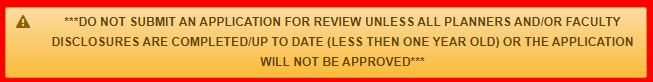 Instructions on how to complete the CloudCME Conflict of Interest (preferred)Instructions for Filling out the Joint Accreditation Conflict of Interest FormConflict Resolution FormWhat medical profession(s) do you expect to be in your audience?**Do not enter any faculty when applying for accreditation.  Only after approval you will go into the backend of CloudCME to enter faculty to specific sessions.Independence in Accredited Continuing Interprofessional Development (Joint Accreditation Criterion 12)Have all individuals who control the content of the activity (e.g., planning committee, faculty) completed a Conflict of Interest (COI) Disclosure, disclosing all relevant financial relationships?If there are relevant financial relationships, have you documented the steps taken to mitigate these financial relationships?How is the written disclosure of financial relationships provided to learners before they engage in an activity?You must upload the written disclosure documentation into CloudCME and provide it to your learners before the activity begins either as a slide or website.Gaps and Needs**When entering Gaps and Needs for an RSS, enter general information that encompasses all of the RSS activity, not each session specifically.State the professional practice gap(s) of your learners in which the activity was based.  How do I complete a needs or gap analysis?(100 words Max)State the educational need(s) that you determined to be the cause of the professional practice gap(s): Knowledge needAdd more detail based on the Knowledge need (50 words max): Skill/Strategy needAdd more detail based on the Skill/Strategy need (50 words max): Performance needAdd more detail based on the Performance need (50 words max):State what this Continuing Education Credit activity was designed to change in terms of learners’ skills/strategy or performance of the healthcare team or patient outcomes (50 words max):Explain how this activity matches the healthcare team’s current or potential scope of professional activities (25 words max):Explain why this educational format is appropriate for the setting, objectives and desired results of this activity (25 Words max):Will you be providing non-educational intervention(s) with this activity?Needs Assessment:Barriers:Provider Barriers:Team Barriers:Patient Barriers:System/Organization Barriers:Other Barriers:Please explain how the identified barriers will be address?Objectives, learning outcomes and Competencies**When entering Objectives, Learning outcomes and Competencies for an RSS, enter general information that encompasses all of the RSS activity, not each session specifically.  Only after approval you will go into the backend of CloudCME to enter Specific Objectives for each session.Learning Objectives:Writing Great learning ObjectivesOutcomes:Outcomes are not required for application approval.  However, if any are selected, and the activity is audited, the expectation would be for the activity planning committee to be able to show outcome data gathered.    Knowledge/Competence:If Other, please specify:Performance in Practice:If Other, please specify:Patient/Population Health:If Other, please specify:Competencies:ACGME/ABMS:Institute of Medicine:Interprofessional Education Collaborative:AMA PRA Skills and Procedures:Nursing Quality Outcome Measures:CAPE & PTCB Competencies:CAPE Competencies:PTCB Competencies:Commercial SupportCommercial Support:If the learning activity is receiving commercial support you must reach out to the CIPD team to discuss:  Cloudcmehelp@mmc.org Is this activity receiving commercial support?Commendation CriteriaJoint Accreditation Commendation Criteria:For further information regarding Joint Accreditation Commendation Criteria AMA PRA Category 1 Credits  Non-Physician Attendance ABM MOC Part 2 ANCC - American Nurses Credentialing Center ABP MOC Part 2 General Attendance ABA MOC Part 2 Non-CME Credit Class A CE Credits MOC ABPath IPCE – Interprofessional Continuing Education ASWB – Social Work ACPE – Pharmacy APA (American Psychological Association) AAPA – American Academy of Physician Assistant ENDURING MATERIAL AAPA – American Academy of Physician Assistant LIVE ACTIVITY Opioid Analgesic Risk Evaluation and Mitigation Strategy (REMS)Start Time:  End Time: Series Type: If Other: RSS Frequency: How will this recur:   MD/DO  Social Worker  RN/NP  Psychologist  PA  Pharmacists  Pharmacy Technicians  Optometric Practitioner  DMD/DDSEmailFirst and Last NameDegreeProfessionRole in Planning the ContentUp to date Conflict of Interest Disclosure Yes, the Disclosures have been completed within CloudCME and are less than a year old and/or the JA COI Disclosure Form(s) are uploaded to CloudCME No, we acknowledge an activity cannot occur until all CloudCME and/or JA COI forms are completed and we will ensure all JA COI Disclosure forms are uploaded to CloudCME before the start of the activity Yes, this documentation is uploaded to CloudCME No, we acknowledge an activity cannot occur until all Conflict Resolution Forms are completed and we will ensure all Conflict Resolution Forms are uploaded to CloudCME before the start of the activity There are no Relevant Financial Relationships We will use the provided PowerPoint Slide We will direct the learners to a Website displaying this information  Yes  No Evidence-based, peer reviewed literature Formal or informal survey results of target audience, faculty or staff Outcomes data that supports team-based education Discussions in departmental meetings Quality care data Government sources or consensus reports Issues identified by colleagues Board examinations and/or re-certifications requirements  Problematic/uncommon cases New technology, methods or diagnosis/treatment Ongoing consensus of diagnosis made by physician or staff Legislative, regulatory, or organizational changes impacting patient care Advice from authorities of the field or societies Joint Commission Patient Safety Goal/Competency Clinical knowledge/Skill/Expertise Motivation Recall/Confidence/Clinical Inertia Cultural Competence Peer Influence Fear/Legal Concerns Roles and Responsibilities Team Structure Shared Values and Trust Competence Communication Consensus Patient Characteristics Patient Adherence Work Overload Cost/Funding Practice Process Insurance Reimbursement Referral Process Culture of Safety Lack of Opportunity Not Enough Time1.2.3.4.5.6.7.8. Evaluation/Self-Assessment Embedded evaluation in online activity Audience Response System Physician or patient surveys and evaluations Customized pre/port test Other Adherence to Guidelines Physician or patient feedback, surveys, and evaluations Case-based studies Reminders and feedback Chart audits Other Customized follow-up survey/interview/focus group about actual change in practice at specified intervals Change in health status measure Patient feedback and surveys Change in quality/cost of care Other Measure Mortality and morbidity rates Patient Care or Procedural Skills Interpersonal & Communication SkillsProfessionalisms Medical Knowledge Professionalisms Practice-Based learning and Improvement System-Based Practice Provide Patient-Centered Care Apply Quality Improvement Work in interdisciplinary Teams Utilize Informatics Employ Evidence-Based Practice Values/Ethics for Interprofessional Practice Interprofessional Communication Roles/Responsibilities Teams and Teamwork Verification of Attendance Verification of proctor Readiness Verification of Satisfactory Completion of Course Objectives Verification of Physician Competence to perform the Procedure Professional practice Behaviors High Quality Care Based on Best Available Evidence Leadership Skills Improvement in Nursing Practice Critical Thinking Skills Improvement in Patient Outcomes Nurse Competence Improvement in Nursing Care Delivery Learner Problem Solving Communication Practice-Centered Care Educator Self-Awareness Medication Use Systems Patient Advocacy Leadership Health and Wellness Interprofessional Collaboration Innovation and Entrepreneurship Population-Based Care Cultural Sensitivity Professionalism Pharmacology for Pharmacy Technicians Pharmacy Quality Assurance Pharmacy Information Systems Usage Pharmacy Law and Regulations Medication Order Entry and Fill Process Verbal Communication Skills for Pharmacy Technicians Sterile and Non-Sterile Compounding Pharmacy Inventory Management Medication Safety Pharmacy Billing and Reimbursement Yes No JAC13 The provider engages patients as planners and teachers in accredited IPCE and/or CE JAC20 The provider designs accredited IPCE and/or CE (that includes direct observation and formative feedback) to optimize communication skills of learners JAC14 The provider engages students of the health professions as planners and teacher in accredited IPCE and/or CE JAC21 The provider designs accredited IPCE and/or CE (that includes direct observation and formative feedback) to optimize technical and procedural skills of learners JAC15 The provider supports the continuous professional development of its own team JAC22 The provider creates and facilitates the implementation of individualized learning plans JAC16 The provider engages in research and scholarship related to accredited IPCE and/or CE and disseminates findings through presentation or publication JAC23 The provider demonstrates improvement in the performance of healthcare teams as a s result of its overall IPCE program JAC17 The provider advances the use of health and practice data for healthcare improvements JAC24 The provider demonstrates healthcare quality improvement achieved through the involvement of its overall IPCE program JAC18 The provider identifies and addresses factors beyond critical care (e.g., social determinants) that affect the health of patients and integrates those factors into accredited IPCE and/or CE JAC25 The provider demonstrates the positive impact of its overall IPCE program on patients or their communities JAC19 The provider collaborates with other organizations to more effectively address population health issues